       Егерме һигеҙенсе сакырылышы                                Первое заседание       беренҫе                        ултырышы                                Двадцать восьмого созыва          KАРАР                                                                       РЕШЕНИЕ                                                  «13»   сентября     2019 й.                     №  15              «13»   сентября         2019 г.Об утверждении решения  Постоянной комиссии  по развитию предпринимательства, земельным вопросам, благоустройству и экологии Совета сельского поселения Матвеевский сельсовет муниципального района Кушнаренковский район Республики Башкортостаноб избрании председателя Постоянной комиссии           В соответствии со статьей 15 Регламента Совета сельского поселения Матвеевский сельсовет муниципального района Кушнаренковский район Республики Башкортостан Совет сельского поселения Матвеевский сельсовет муниципального района Кушнаренковский  район Республики Башкортостан решил:           Утвердить решение Постоянной комиссии по развитию предпринимательства, земельным вопросам, благоустройству и экологии Совета сельского поселения Матвеевский сельсовет муниципального района Кушнаренковский район Республики Башкортостан об избрании на должность председателя Постоянной комиссии Ляпустина Николая Васильевича  – депутата от избирательного округа № 10.Глава сельского поселенияМатвеевский сельсоветМуниципального районаКушнаренковский районРеспублики Башкортостан                                                              Э.К.БагаутдиновБашkортостан  РеспубликаһыКушнаренко районы муниципаль районыныңматвеев ауыл советы ауыл билӘмӘһе cоветы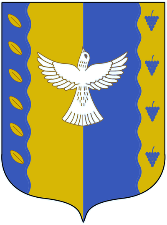 совет сельского поселенияМатвеевский  сельсовет муниципального района Кушнаренковский районреспублики башкортостан